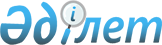 О внесении изменений в решение Ерейментауского районного маслихата от 13 декабря 2011 года № 4С-42/4-11 "О бюджете района на 2012-2014 годы"
					
			Утративший силу
			
			
		
					Решение Ерейментауского районного маслихата Акмолинской области от 9 октября 2012 года № 5С-8/2-12. Зарегистрировано Департаментом юстиции Акмолинской области 18 октября 2012 года № 3468. Утратило силу в связи с истечением срока применения - (письмо Ерейментауского районного маслихата Акмолинской области от 16 апреля 2013 года № 94)      Сноска. Утратило силу в связи с истечением срока применения - (письмо Ерейментауского районного маслихата Акмолинской области от 16.04.2013 № 94).      Примечание РЦПИ:

      В тексте сохранена авторская орфография и пунктуация.

      В соответствии с подпунктом 4) пункта 2 статьи 106 Бюджетного кодекса Республики Казахстан от 4 декабря 2008 года, подпунктом 1) пункта 1 статьи 6 Закона Республики Казахстан от 23 января 2001 года «О местном государственном управлении и самоуправлении в Республике Казахстан», Ерейментауский районный маслихат РЕШИЛ:



      1. Внести в решение Ерейментауского районного маслихата «О бюджете района на 2012-2014 годы» от 13 декабря 2011 года № 4С-42/4-11 (зарегистрировано в Реестре государственной регистрации нормативных правовых актов № 1-9-182, опубликовано 31 декабря 2011 года в районной газете «Ереймен», 31 декабря 2011 года в районной газете «Ерейментау») следующие изменения:



      пункт 1 изложить в новой редакции:



      «1. Утвердить бюджет района на 2012-2014 годы, согласно приложениям 1, 2 и 3 соответственно, в том числе на 2012 год в следующих объемах:



      1) доходы – 3 057 679,6 тысяч тенге, в том числе:



      налоговые поступления– 529 969,7 тысяч тенге;



      неналоговые поступления– 15 762,3 тысяч тенге;



      поступления от продажи основного капитала – 18 000,0 тысяч тенге;



      поступления трансфертов – 2 493 947,6 тысяч тенге;



      2) затраты – 3 093 868,7 тысяч тенге;



      3) чистое бюджетное кредитование – 9 910,1 тысяч тенге, в том числе:



      бюджетные кредиты – 12 131,1 тысяч тенге;



      погашение бюджетных кредитов – 2221 тысяч тенге;



      4) сальдо по операциям с финансовыми активами – 1 500 тысяч тенге, в том числе:



      приобретение финансовых активов – 1 500 тысяч тенге;



      5) дефицит (профицит) бюджета – - 47 599,2 тысяч тенге;



      6) финансирование дефицита (использование профицита) бюджета – 47 599,2 тысяч тенге.»;



      пункт 6 изложить в новой редакции:



      «6. Утвердить резерв местного исполнительного органа района на 2012 год в сумме 2 840 тысяч тенге»;



      приложения 1, 5, 6 к указанному решению изложить в новой редакции согласно приложениям 1, 2, 3 к настоящему решению.



      2. Настоящее решение вступает в силу со дня государственной регистрации в Департаменте юстиции Акмолинской области и вводится в действие с 1 января 2012 года.      Председатель сессии

      Ерейментауского районного

      маслихата                                  Н.Мандаев      Секретарь

      Ерейментауского районного

      маслихата                                  К.Махметов      «СОГЛАСОВАНО»      Аким Ерейментауского района                А.А.Калжанов

Приложение 1 утверждено решением  

Ерейментауского районного маслихата

от 9 октября 2012 года № 5С-8/2-12 Приложение 1 утверждено решением  

Ерейментауского районного маслихата 

от 13 декабря 2011 года № 4С-42/4-11 

Бюджет района на 2012 год

Приложение 2 утверждено решением 

Ерейментауского районного маслихата

от 9 октября 2012 года № 5С-8/2-12 Приложение 5 утверждено решением  

Ерейментауского районного маслихата

от 13 декабря 2011 года № 4С-42/4-11 

Целевые трансферты из областного бюджета на 2012 год.

Приложение 3 утверждено решением 

Ерейментауского районного маслихата

от 9 октября 2012 года № 5С-8/2-12 Приложение 6 утверждено решением  

Ерейментауского районного маслихата

от 13 декабря 2011 года № 4С-42/4-11 

Затраты по бюджетным программам аппаратов акима города Ерейментау и сельских округов района на 2012 год
					© 2012. РГП на ПХВ «Институт законодательства и правовой информации Республики Казахстан» Министерства юстиции Республики Казахстан
				КатегорияКатегорияКатегорияКатегорияСуммаКлассКлассКлассСуммаПодклассПодклассСумманаименованиеСумма12345I. ДОХОДЫ3057679,61НАЛОГОВЫЕ ПОСТУПЛЕНИЯ529969,701Подоходный налог20137,02Индивидуальный подоходный налог20137,003Социальный налог205276,71Социальный налог205276,704Налоги на собственность280020,01Налоги на имущество219493,03Земельный налог32811,04Налог на транспортные средства25418,05Единый земельный налог2298,005Внутренние налоги на товары, работы и услуги20779,02Акцизы3361,03Поступления за использование природных и других ресурсов12679,04Сборы за ведение предпринимательской и профессиональной деятельности4739,008Обязательные платежи, взимаемые за совершение юридически значимых действий и (или) выдачу документов уполномоченными на то государственными органами или должностными лицами3757,01Государственная пошлина3757,02НЕНАЛОГОВЫЕ ПОСТУПЛЕНИЯ15762,301Доходы от государственной собственности1303,35Доходы от аренды имущества, находящегося в государственной собственности1300,07Вознаграждения по кредитам, выданным из местного бюджета банкам - заемщикам3,304Штрафы, пени, санкции, взыскания, налагаемые государственными учреждениями, финансируемыми из государственного бюджета, а также содержащимися и финансируемыми из бюджета (сметы расходов) Национального банка Республики Казахстан8700,01Штрафы, пени, санкции, взыскания, налагаемые государственными учреждениями, финансируемыми из государственного бюджета, а также содержащимися и финансируемыми из бюджета (сметы расходов) Национального банка Республики Казахстан, за исключением поступлений от организаций нефтяного сектора8700,006Прочие неналоговые поступления5759,01Прочие неналоговые поступления5759,03ПОСТУПЛЕНИЯ ОТ ПРОДАЖИ ОСНОВНОГО КАПИТАЛА18000,003Продажа земли и нематериальных активов18000,01Продажа земли18000,04ПОСТУПЛЕНИЯ ТРАНСФЕРТОВ2493947,602Трансферты из вышестоящих органов государственного управления2493947,62Трансферты из областного бюджета2493947,6Функциональная группаФункциональная группаФункциональная группаФункциональная группаСуммаАдминистратор бюджетных программАдминистратор бюджетных программАдминистратор бюджетных программСуммаПрограммаПрограммаСуммаНаименованиеСумма12345II. Затраты3093868,71Государственные услуги общего характера210801,1112Аппарат маслихата района (города областного значения)16072,01Услуги по обеспечению деятельности маслихата района (города областного значения)12422,03Капитальные расходы государственного органа3650,0122Аппарат акима района (города областного значения)55048,11Услуги по обеспечению деятельности акима района (города областного значения)47123,13Капитальные расходы государственного органа7925,0123Аппарат акима района в городе, города районного значения, поселка, аула (села) аульного (сельского) округа111518,01Услуги по обеспечению деятельности акима района в городе, города районного значения, поселка, аула (села), аульного (сельского) округа108152,022Капитальные расходы государственного органа3366,0459Отдел экономики и финансов района (города областного значения)28163,01Услуги по реализации государственной политики в области формирования и развития экономической политики, государственного планирования, исполнения бюджета и управления коммунальной собственностью района (города областного значения)23514,03Проведение оценки имущества в целях налогообложения199,04Организация работы по выдаче разовых талонов и обеспечение полноты сбора сумм от реализации разовых талонов858,015Капитальные расходы государственного органа3592,02Оборона3761,1122Аппарат акима района (города областного значения)3761,15Мероприятия в рамках исполнения всеобщей воинской обязанности2526,06Предупреждение и ликвидация чрезвычайных ситуаций масштаба района (города областного значения)689,07Мероприятия по профилактике и тушению степных пожаров районного (городского) масштаба, а также пожаров в населенных пунктах, в которых не созданы органы государственной противопожарной службы546,13Общественный порядок, безопасность, правовая, судебная, уголовно-исполнительная деятельность993,0458Отдел жилищно-коммунального хозяйства, пассажирского транспорта и автомобильных дорог района (города областного значения)993,021Обеспечение безопасности дорожного движения в населенных пунктах993,04Образование1630601,0123Аппарат акима района в городе, города районного значения, поселка, аула (села), аульного (сельского) округа1811,05Организация бесплатного подвоза учащихся до школы и обратно в аульной (сельской) местности1811,0464Отдел образования района (города областного значения)1628790,01Услуги по реализации государственной политики на местном уровне в области образования10721,03Общеобразовательное обучение1273551,74Информатизация системы образования в государственных учреждениях образования района (города областного значения)4902,05Приобретение и доставка учебников, учебно-методических комплексов для государственных учреждений образования района (города областного значения)17134,06Дополнительное образование для детей49321,09Обеспечение дошкольного воспитания и обучения153854,015Ежемесячные выплаты денежных средств опекунам (попечителям) на содержание ребенка-сироты (детей- сирот), и ребенка (детей), оставшегося без попечения родителей, за счет трансфертов из республиканского бюджета14089,020Обеспечение оборудованием, программным обеспечением детей-инвалидов, обучающихся на дому за счет трансфертов из республиканского бюджета5600,040Реализация государственного образовательного заказа в дошкольных организациях образования42774,363Повышение оплаты труда учителям, прошедшим повышение квалификации по учебным программам АОО " Назарбаев интеллектуальные школы" за счет трансфертов из республиканского бюджета309,021Увеличение размера доплаты за квалификационную категорию воспитателям детских садов, мини-центров, школ-интернатов: общего типа, специальных (коррекционных), специализированных для одаренных детей, организаций образования для детей-сирот и детей, оставшихся без попечения родителей, центров адаптации несовершеннолетних за счет трансфертов из республиканского бюджета840,064Увеличение размера доплаты за квалификационную категорию учителям организаций начального, основного среднего, общего среднего образования: школы, школы-интернаты: (общего типа, специальных (коррекционных), специализированных для одаренных детей; организаций для детей-сирот и детей, оставшихся без попечения родителей) за счет трансфертов из республиканского бюджета24494,067Капитальные расходы подведомственных государственных учреждений и организаций31200,06Социальная помощь и социальное обеспечение104360,6451Отдел занятости и социальных программ (города областного значения)104360,61Услуги по реализации государственной политики на местном уровне в области обеспечения занятости и реализации социальных программ для населения27030,02Программа занятости20997,05Государственная адресная социальная помощь1200,06Оказание жилищной помощи1572,07Социальная помощь отдельным категориям нуждающихся граждан по решениям местных представительных органов12375,610Материальное обеспечение детей-инвалидов, воспитывающихся и обучающихся на дому733,011Оплата услуг по зачислению, выплате и доставке пособий и других социальных выплат342,014Оказание социальной помощи нуждающимся гражданам на дому11070,016Государственные пособия на детей до 18 лет14000,017Обеспечение нуждающихся инвалидов обязательными гигиеническими средствами и предоставление услуг специалистами жестового языка, индивидуальными помощниками в соответствии с индивидуальной программой реабилитации инвалида2760,023Обеспечение деятельности центров занятости населения12281,07Жилищно-коммунальное хозяйство491657,9123Аппарат акима района в городе, города районного значения, поселка, аула (села), аульного (сельского) округа17034,08Освещение улиц населенных пунктов986,09Обеспечение санитарии населенных пунктов4576,010Содержание мест захоронений и погребение безродных542,011Благоустройство и озеленение населенных пунктов10930,0455Отдел культуры и развития языков района (города областного значения)15388,024Ремонт объектов в рамках развития сельских населенных пунктов по Программе занятости 202015388,0464Отдел образования района (города областного значения)23977,026Ремонт объектов в рамках развития сельских населенных пунктов по Программе занятости 202023977,0458Отдел жилищно-коммунального хозяйства, пассажирского транспорта и автомобильных дорог района (города областного значения)68757,03Организация сохранения государственного жилищного фонда2405,011Обеспечение бесперебойного теплоснабжения малых городов40049,012Функционирование системы водоснабжения и водоотведения16000,015Освещение улиц в населенных пунктах10000,031Изготовление технических паспортов на объекты кондоминиумов303,0467Отдел строительства района (города областного значения)366001,93Проектирование, строительство и (или) приобретение жилья государственного коммунального жилищного фонда1990,24Проектирование, развитие, обустройство и (или) приобретение инженерно-коммуникационной инфраструктуры40752,05Развитие коммунального хозяйства0,06Развитие системы водоснабжения и водоотведения321559,774Развитие и обустройство недостающей инженерно-коммуникационной инфраструктуры в рамках второго направления Программы занятости 20201700,0479Отдел жилищной инспекции района (города областного значения)500,01Услуги по реализации государственной политики на местном уровне в области жилищного фонда500,08Культура, спорт, туризм и информационное пространство128184,0455Отдел культуры и развития языков района (города областного значения)101223,01Услуги по реализации государственной политики на местном уровне в области развития языков и культуры6265,03Поддержка культурно - досуговой работы66156,06Функционирование районных (городских) библиотек25529,07Развитие государственного языка и других языков народа Казахстана2707,032Капитальные расходы подведомственных государственных учреждений и организаций566,0456Отдел внутренней политики района (города областного значения)14408,01Услуги по реализации государственной политики на местном уровне в области информации, укрепления государственности и формирования социального оптимизма граждан5690,02Услуги по проведению государственной информационной политики через газеты и журналы6089,03Реализация мероприятий в сфере молодежной политики884,06Капитальные расходы государственного органа1745,0465Отдел физической культуры и спорта района (города областного значения)12553,01Услуги по реализации государственной политики на местном уровне в сфере физической культуры и спорта3791,05Развитие массового спорта и национальных видов спорта4981,06Проведение спортивных соревнований на районном (города областного значения) уровне1367,07Подготовка и участие членов сборных команд района (города областного значения) по различным видам спорта на областных спортивных соревнованиях2414,010Сельское, водное, лесное, рыбное хозяйство, особо охраняемые природные территории, охрана окружающей среды и животного мира, земельные отношения50937,0477Отдел сельского хозяйства и земельных отношений района (города областного значения)22630,01Услуги по реализации государственной политики на местном уровне в сфере сельского хозяйства и земельных отношений16526,03Капитальные расходы государственного органа150,010Организация работ по зонированию земель1062,099Реализация мер по оказанию социальной поддержки специалистов4892,0473Отдел ветеринарии района (города областного значения)28307,01Услуги по реализации государственной политики на местном уровне в сфере ветеринарии6934,011Проведение противоэпизоотических мероприятий19341,032Капитальные расходы подведомственных государственных учреждений и организаций2032,011Промышленность, архитектурная, градостроительная и строительная деятельность11299,0467Отдел строительства района (города областного значения)5963,01Услуги по реализации государственной политики на местном уровне в области строительства5763,017Капитальные расходы государственного органа200,0468Отдел архитектуры и градостроительства района (города областного значения)5336,01Услуги по реализации государственной политики в области архитектуры и градостроительства на местном уровне5329,04Капитальные расходы государственного органа7,012Транспорт и коммуникации6816,0123Аппарат акима района в городе, города районного значения, поселка, аула (села), аульного (сельского) округа850,013Обеспечение функционирования автомобильных дорог городах районного значения поселках, аулах (селах), аульных (сельских) округах850,0За счет средств местного бюджета850,0458Отдел жилищно-коммунального хозяйства, пассажирского транспорта и автомобильных дорог района (города областного значения)5966,023Обеспечение функционирования автомобильных дорог5966,013Прочие437136,3459Отдел экономики и финансов района (города областного значения)2840,012Резерв местного исполнительного органа района (города областного значения)2840,0458Отдел жилищно-коммунального хозяйства, пассажирского транспорта и автомобильных дорог района (города областного значения)22740,31Услуги по реализации государственной политики на местном уровне в области жилищно-коммунального хозяйства, пассажирского транспорта и автомобильных дорог7060,340Реализация мер по содействию экономическому развитию регионов в рамках Программы "Развитие регионов" за счет целевых трансфертов из республиканского бюджета2610,0107Проведение мероприятий за счет резерва местного исполнительного органа района на неотложные затраты13070,0467Отдел строительства района (города областного значения)406900,077Развитие инженерной инфраструктуры в рамках Программы "Развитие регионов"406900,0469Отдел предпринимательства района (города областного значения)4656,01Услуги по реализации государственной политики на местном уровне в области развития предпринимательства и промышленности4656,014Обслуживание долга3,3459Отдел экономики и финансов района (города областного значения)3,321Обслуживание долга местных исполнительных органов по выплате вознаграждений и иных платежей по займам из областного бюджета3,315Трансферты17318,4459Отдел экономики и финансов района (города областного значения)17318,46Возврат неиспользованных (недоиспользованных) целевых трансфертов11878,716Возврат использованных не по целевому назначению целевых трансфертов5439,7III. Чистое бюджетное кредитование9910,1Бюджетные кредиты12131,110Сельское, водное, лесное, рыбное хозяйство, особо охраняемые природные территории, охрана окружающей среды и животного мира, земельные отношения12131,1477Отдел сельского хозяйства и земельных отношений района (города областного значения)12131,14Бюджетные кредиты для реализации мер социальной поддержки специалистов12131,1Погашение бюджетных кредитов2221,05Погашение бюджетных кредитов2221,01Погашение бюджетных кредитов2221,01Погашение бюджетных кредитов, выданных из государственного бюджета2221,0IV. Сальдо по операциям с финансовыми активами1500,0Приобретение финансовых активов1500,013Прочие1500,0458Отдел жилищно-коммунального хозяйства, пассажирского транспорта и автомобильных дорог района (города областного значения)1500,065Формирование или увеличение уставного капитала юридических лиц1500,0V. Дефицит (профицит) бюджета-47599,2VI. Финансирование дефицита (использование профицита бюджета)47599,216Погашение займов19330,3459Отдел экономики и финансов района (города областного значения)19330,35Погашение долга местного исполнительного органа перед вышестоящим бюджетом2221,022Возврат неиспользованных бюджетных кредитов, выданных из местного бюджета17109,38Используемые остатки бюджетных средств66929,51Остатки бюджетных средств66929,51Свободные остатки бюджетных средств66929,5НаименованиеСуммаВсего99 734,6Целевые текущие трансферты58 402,7Отдел занятости и социальных программ района2 839,6Оказание социальной помощи участникам и инвалидам Великой Отечественной войны на расходы за коммунальные услуги1 294,6На оплату за учебу в колледжах студентам из малообеспеченных семей Ерейментауского района и многодетных семей сельской местности Ерейментауского района1 545,0Отдел жилищно-коммунального хозяйства, пассажирского транспорта и автомобильных дорог района (города областного значения)22 786,0На капитальный ремонт теплотрассы города Ерейментау22 786,0Аппарат акима района (города областного значения)2 468,1Капитальные расходы государственного органа2 468,1Отдел образования района (города областного значения)30 309,0Приобретение модульной котельной для средней школы № 1 города Ерейментау16 083,0Приобретение модульной котельной для Улетинской средней школы13 917,0Повышение оплаты труда учителям, прошедшим повышение квалификации по учебным программам АОО " Назарбаев интеллектуальные школы" за счет трансфертов из республиканского бюджета309,0Целевые трансферты на развитие41 331,9Отдел строительства района (города областного значения)41 331,9Разработка проектно сметной документации по проекту "Реконструкция здания туберкулезного диспансера в городе Ерейментау под общежитие для больных туберкулезом"1 990,2Реконструкция сетей водоснабжения села Новомарковка Ерейментауского района32 726,7Разработка проектно-сметной документации с проведением государственной экспертизы по проекту "Реконструкция водопроводных сетей в селах Акмырза, Изобильное и Селетинское Ерейментауского района"6 615,0Функциональная группаФункциональная группаФункциональная группаФункциональная группаФункциональная группаСуммаФункциональная подгруппаФункциональная подгруппаФункциональная подгруппаФункциональная подгруппаСуммаАдминистратор бюджетных программАдминистратор бюджетных программАдминистратор бюджетных программСуммаПрограммаПрограммаСуммаНаименованиеСумма123456ЗАТРАТЫ4Образование18112Начальное, основное среднее и общее среднее образование1811123Аппарат акима района в городе, города районного значения, поселка, аула (села),аульного (сельского) округа18115Организация бесплатного подвоза учащихся до школы и обратно в аульной (сельской) местности1811Аппарат акима города Ерейментау1070Аппарат акима Аксуатского сельского округа265Аппарат акима Еркиншиликского сельского округа135Аппарат акима Койтасского сельского округа3417Жилищно-коммунальное хозяйство170343Благоустройство населенных пунктов17034123Аппарат акима района в городе, города районного значения,поселка,аула, аульного (сельского) округа170348Освещение улиц населенных пунктов986Аппарат акима села Бозтал486Аппарат акима Бестогайского сельского округа5009Обеспечение санитарии населенных пунктов4576Аппарат акима города Ерейментау457610Содержание мест захоронений и погребение безродных542Аппарат акима аула имени Олжабай батыра26Аппарат акима села Бозтал26Аппарат акима Бестогайского сельского округа48Аппарат акима Тайбайского аульного округа48Аппарат акима Куншалганского сельского округа48Аппарат акима Аксуатского сельского округа48Аппарат акима Еркиншиликского сельского округа48Аппарат акима Тургайского сельского округа48Аппарат акима Улентинского сельского округа48Аппарат акима села Селетинское28Аппарат акима села Изобильное26Аппарат акима Койтасского сельского округа48Аппарат акима Акмырзинского сельского округа5211Благоустройство и озеленение населенных пунктов10930Аппарат акима города Ерейментау7967Аппарат акима аула имени Олжабай батыра180Аппарат акима села Бозтал150Аппарат акима Бестогайского сельского округа250Аппарат акима Тайбайского аульного округа260Аппарат акима Куншалганского сельского округа230Аппарат акима Новомарковского сельского округа80Аппарат акима Аксуатского сельского округа200Аппарат акима Еркиншиликского сельского округа323Аппарат акима Тургайского сельского округа310Аппарат акима Улентинского сельского округа230Аппарат акима села Селетинское200Аппарат акима села Изобильное200Аппарат акима Койтасского сельского округа150Аппарат акима Акмырзинского сельского округа20012Транспорт и коммуникации8501Автомобильный транспорт850123Аппарат акима района в городе, города районного значения, поселка, аула (села), аульного (сельского) округа85013Обеспечение функционирования автомобильных дорог в городах районного значения, поселках, аулах (селах), аульных (сельских) округах850Аппарат акима Тургайского сельского округа400Аппарат акима Тайбайского аульного округа100Аппарат акима села Бозтал150Аппарат акима Еркиншиликского сельского округа100Аппарат акима Койтасского сельского округа100